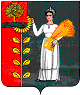 РАСПОРЯЖЕНИЕГЛАВЫ АДМИНИСТРАЦИИ сельского поселения ТАЛИЦКИЙ сельсовет Добринского муниципального района ЛИПЕЦКОЙ ОБЛАСТИ РОССИЙСКОЙ ФЕДЕРАЦИИ    05.07.2019 г.                                                                                              № 30-рс. Талицкий ЧамлыкВ соответствии с пунктом 5 статьи 264.2 Бюджетного кодекса Российской Федерации, рассмотрев данные об исполнении бюджета сельского поселения Талицкий сельсовет Добринского муниципального района Липецкой области Российской Федерации Утвердить отчет об исполнении бюджета  сельского поселения Талицкий сельсовет за первый квартал 2019 года согласно приложению Контроль за выполнением настоящего распоряжения возложить на главного специалиста - эксперта сельского поселения Талицкий сельсовет Шабалкина В.Н.3. Настоящее распоряжение вступает в силу со дня его подписания и подлежит официальному обнародованию.Глава администрации                                          И.В.Мочалов	 Отчет об исполнении бюджетасельского поселения Талицкий сельсовет Добринского муниципального района Липецкой области Российской Федерации за 2 квартал 2019 года	Об утверждении отчета об исполнении бюджета  сельского поселения Талицкий сельсовет Добринского муниципального района Липецкой области Российской Федерации за второй квартал 2019 годаНаименование показателейУточненный годовой план (руб.)Исполнение за  первый квартал  2019 года(руб.)% исполнения к годовому плануНалоговые и неналоговые доходы4 746 6003 323 735,0270,0в том числе:налог на доходы физических лиц392 000,00152 024,5138,78УСН1 980 000,002 422 469,77122,35единый сельскохозяйственный налог600,00206 636,10344,0налог на имущество220  000,0019 110,118,68земельный налог1 784 000,00437 052,5824,50Доходы от реализации иного имущества, находящегося в собственности поселений (за исключением имущества муниципальных бюджетных и автономных учреждений, а также имущества муниципальных унитарных предприятий, в том числе казенных), в части реализации основных средств по указанному имуществу355 000,0085 141,9523,98Средства самообложения граждан, зачисляемые в бюджеты поселений---госпошлина15 0001 300,008,66Безвозмездные поступления6 040 417,963 148 544,9652,12Дотации от других бюджетов бюджетной системы Российской Федерации4 982 100,002 690 977,0054,0Субвенции от других бюджетов бюджетной системы Российской Федерации195 700,0097 850,0050,0Прочие субсидии313 017,9643 917,9614,03Межбюджетные трансферты, передаваемые бюджетам сельских поселений из бюджетов муниципальных районов на осуществление части полномочий по решению вопросов местного значения в соответствии с заключенными соглашениями499 600,00 265 800,0053,2Прочие безвозмездные поступления-50 000,00-ВСЕГО ДОХОДОВ:10 787 017,966 472 279,9860,0Дефицит(-), профицит(+)30 247,85РАСХОДЫОбщегосударственные вопросы3 674 632,961 674 097,0745 ,56Национальная оборона195 700,0097 850,0050,0Национальная экономика 798 600,00265 742,1653,19Жилищно-коммунальное хозяйство1 611 607,001 240 113,6076,94Культура, кинематография4 481 478,003 211 025,0071,65Физическая культура и спорт25 000,0013 700,0054,8ВСЕГО РАСХОДОВ10 787 017,966 502 527,8360,28